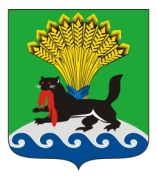 РОССИЙСКАЯ ФЕДЕРАЦИЯИРКУТСКАЯ ОБЛАСТЬИРКУТСКОЕ РАЙОННОЕ МУНИЦИПАЛЬНОЕ ОБРАЗОВАНИЕАДМИНИСТРАЦИЯПОСТАНОВЛЕНИЕот «21 »  05    2021 г.					                    №  275О внесении изменений в постановление администрации Иркутского районногомуниципального образования от 27.11.2017 № 537 «Об утверждении персонального состава административных комиссий»Рассмотрев ходатайство главы Уриковского муниципального образования А.Е. Побережного от 12.05.2021 № 1708 о внесении изменений в состав административной комиссии, в  целях реализации положений, предусмотренных статьей 22.1 КоАП РФ, руководствуясь статьями 19, 20 Федерального закона от 06.10.2003 № 131-ФЗ «Об общих принципах организации местного самоуправления в Российской Федерации», в соответствии с пунктом  1 статьи 2 Закона Иркутской области от 08.05.2009 № 20-оз «О наделении органов местного самоуправления областными государственными полномочиями по определению персонального состава и обеспечению деятельности административных комиссий», статьями 4, 5, 6 Закона Иркутской  области от 29.12.2008 № 145-оз «Об административных комиссиях в Иркутской области», статьями 39, 45, 54 Устава Иркутского районного муниципального образования, администрация Иркутского районного муниципального образованияПОСТАНОВЛЯЕТ:         1. Внести изменение в постановление администрации Иркутского районного муниципального образования  от 27.11.2017 № 537 «Об утверждении персонального состава административных комиссий» (далее – постановление № 537), изложив приложение 16 к постановлению в редакции приложения  к настоящему постановлению.2. Отделу по организации делопроизводства и работе с обращениями граждан  организационного - контрольного управления  администрации Иркутского районного муниципального образования внести в оригинал постановления от 21.11.2017 № 537 информацию о внесении изменений в правовой акт.3. Опубликовать настоящее постановление в газете «Ангарские огни», разместить на официальном сайте Иркутского районного муниципального образования в информационно - телекоммуникационной сети «Интернет» www.irkraion.ru.4. Контроль исполнения настоящего постановления возложить на  руководителя аппарата - начальника организационно-контрольного управления.Мэр                                                                                                            Л. П.  Фролов                              «Приложение 16                                                           к постановлению администрации                                          Иркутского районного                                                     муниципального образования                                                  от 27 ноября 2017 г.  № 537ПЕРСОНАЛЬНЫЙ СОСТАВ АДМИНИСТРАТИВНОЙ КОМИССИИ          УРИКОВСКОГО МУНИЦИПАЛЬНОГО ОБРАЗОВАНИЯ1. Табинаева Валентина Георгиевна - председатель  комиссии;2. Лис  Ирина Анатольевна - заместитель председателя комиссии;3. Степанова Кристина Александровна - секретарь комиссии;4. Мушникова Наталья Анатольевна - член комиссии;5. Алемовский Александр Сергеевич - член комиссии;6. Лабузов  Семен Анатольевич - член комиссии;7. Шаманова Любовь Викторовна - член комиссии ».Руководитель аппарата -начальник организационно - контрольногоуправления                                                                                                С.В. Базикова                           Приложениек постановлению администрацииИркутского районногомуниципального образованияот «___» ______2021 г.  №____